内蒙古科技大学智慧财资管理平台预算管理与政府采购系统用户手册内蒙古科技大学国有资产管理处南京施塔特信息科技有限公司二零一玖年三月前言本手册介绍使用“内蒙古科技大学智慧财资管理平台——预算管理与政府采购系统”需要掌握的重要知识、操作步骤等，建议预算使用部门及采购单位全面了解本用户手册。本手册详细介绍了用户使用“预算管理与政府采购系统”操作系统的步骤。对本手册中描述不清楚的问题，或在实际运行、管理、维护过程中遇到的问题而本手册的内容不完整、不充分、不详细的情况下，请联系施塔特公司商务服务中心。施塔特商务服务中心联系电话：18395201374流程图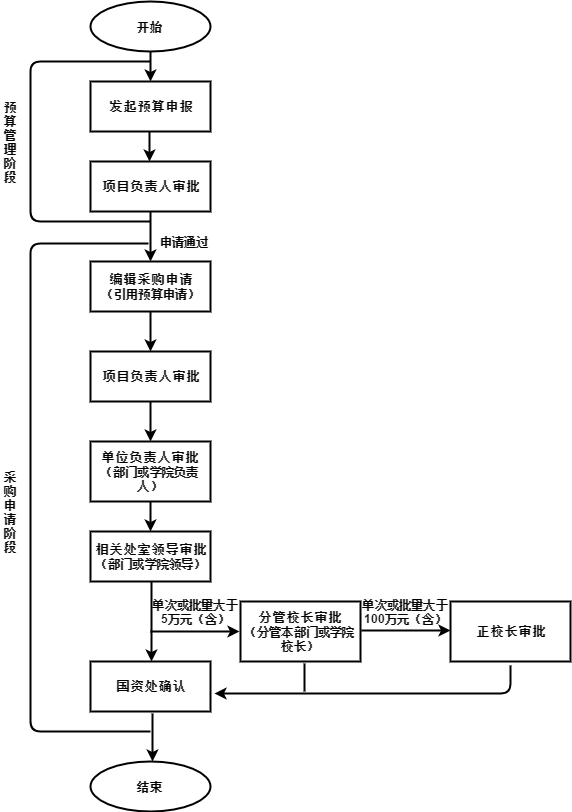 一、  平台登录1、登录、退出系统为不影响系统正常，请使用Google Chrome浏览器。打开Chrome浏览器，地址栏中输入网址（http://www.imust.cn/）进入内蒙古科技大学官方网站。如下图所示：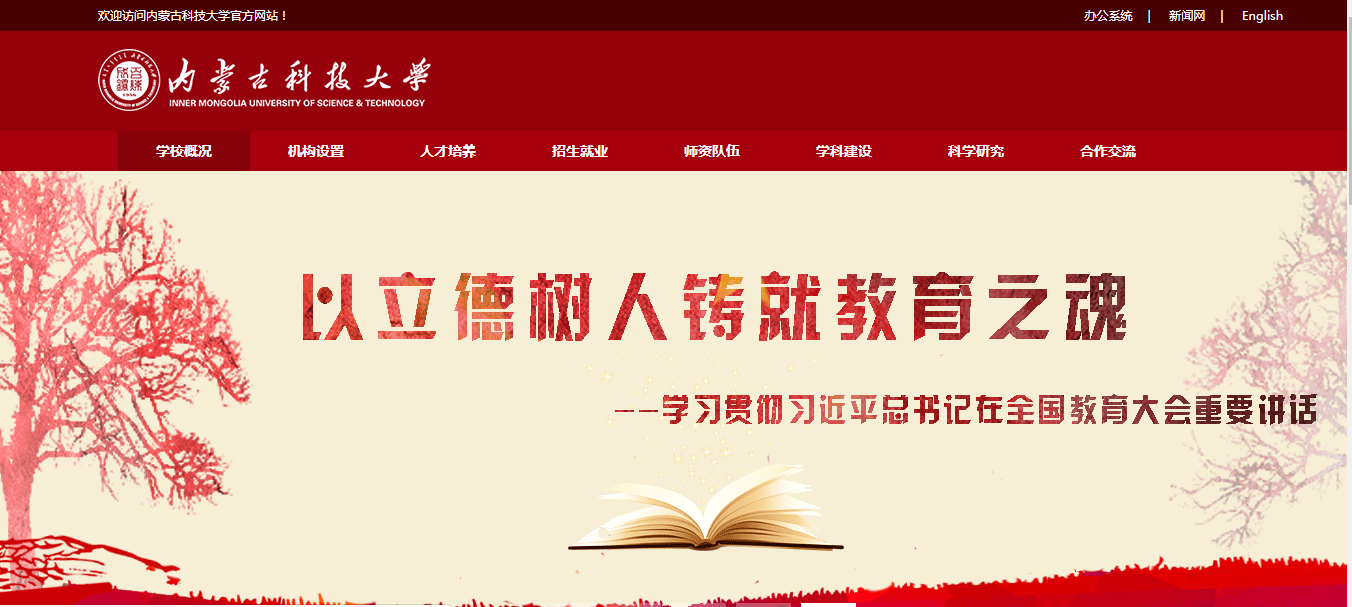 点击【机构设置】中【国有资产管理处】如下图所示：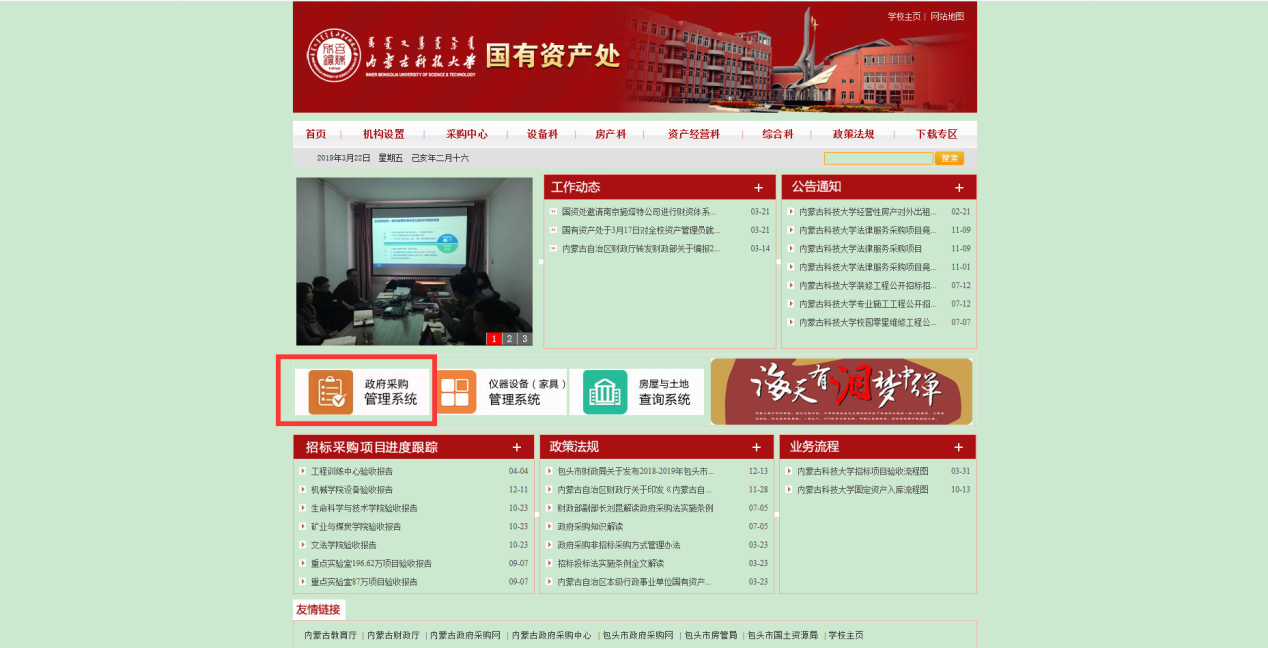 点击【政府采购管理系统】按钮，进行登录操作。校内用户请选择：内部账号、输入用户名、密码进行登录操作。如下图所示：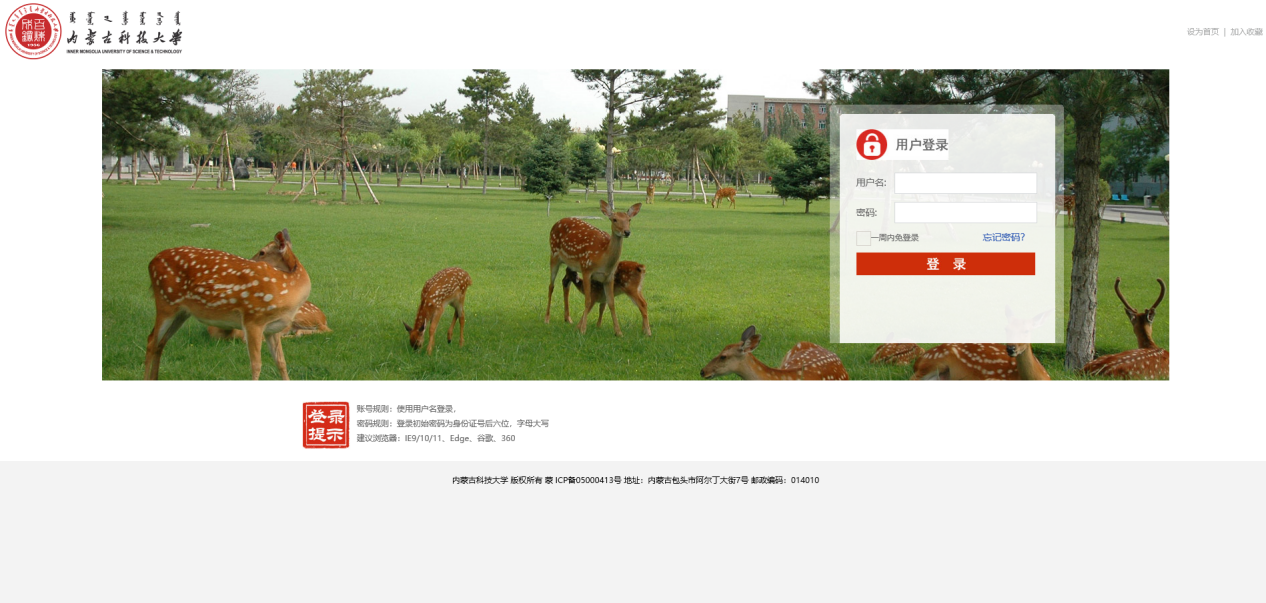 如忘记密码，请联系信息办与网络中心移动前台5288017。登录成功后，系统自动跳转至平台首页，显示登录人信息。按照采购用户所办事项，选择需要进入的子系统或内容页。如下图所示：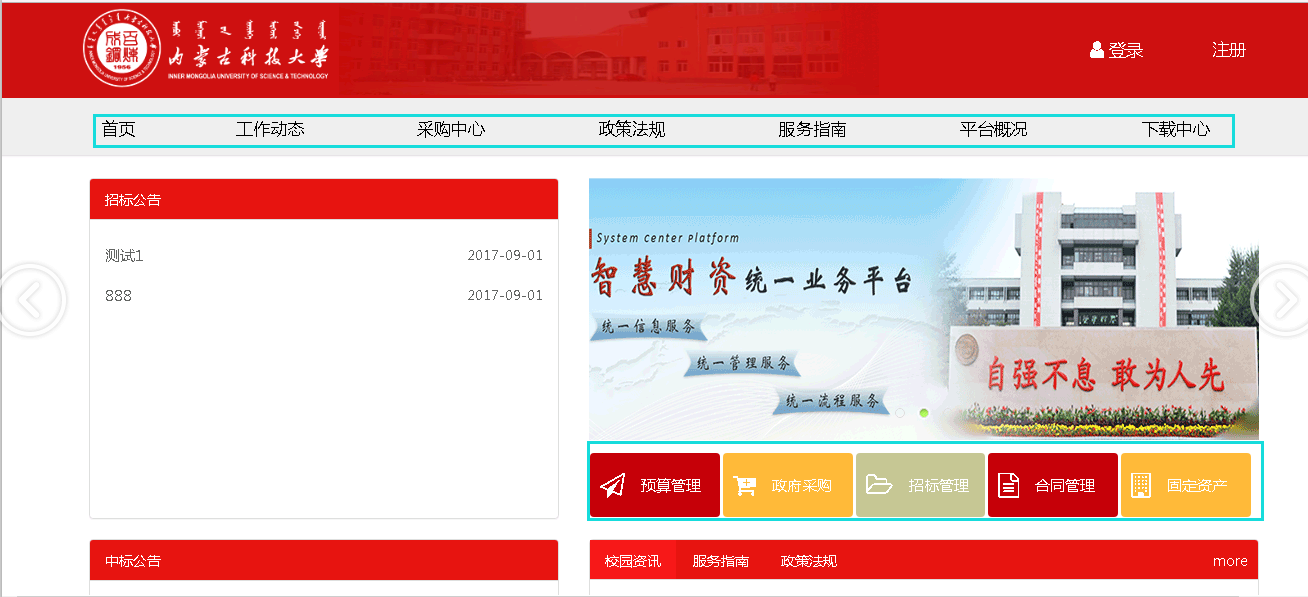 二、采购管理系统1、预算管理1.1、主界面用户点击【预算管理】系统后，默认显示预算管理系统信息。如下图所示：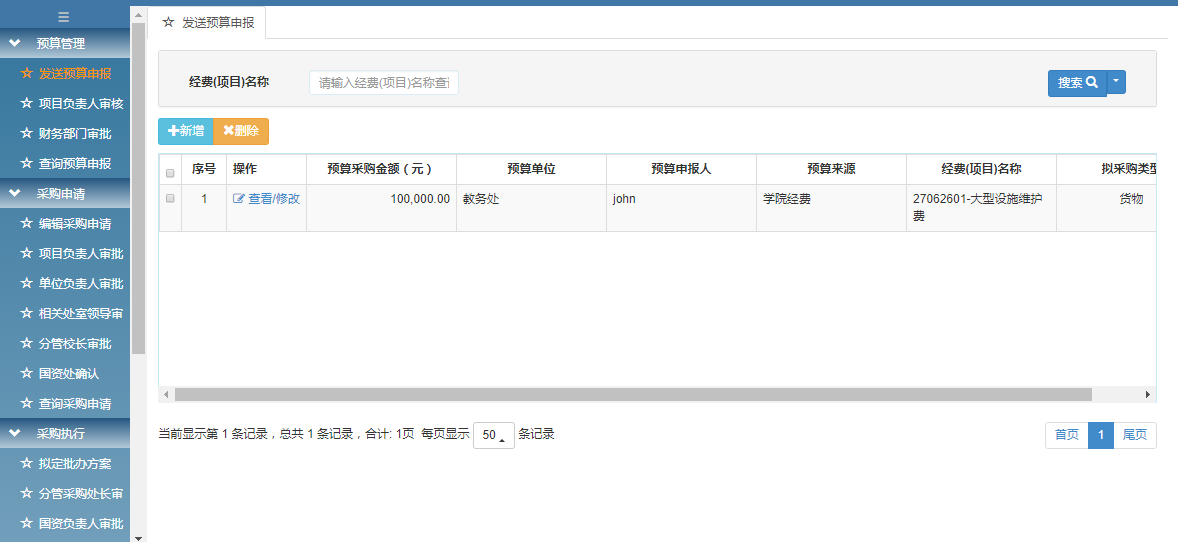 1.2、发送预算申报1.2.1、字段说明1.2.2、在【预算管理】菜单栏内，点击【发送预算申报】按钮，如下图所示：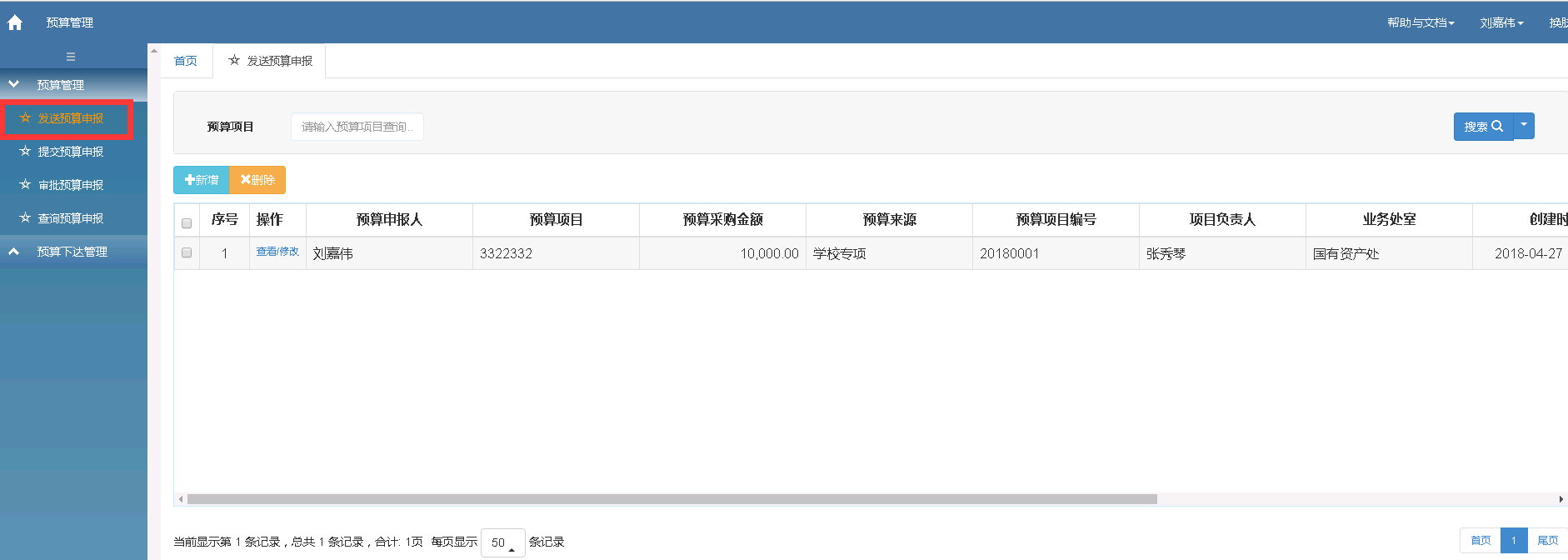 功能说明：显示发起的预算申报信息，并可对申报信息进行条件搜索、新增、删除等操作。1.2.3、输入搜索条件、点击【搜索】按钮，进行搜索操作，如下图所示：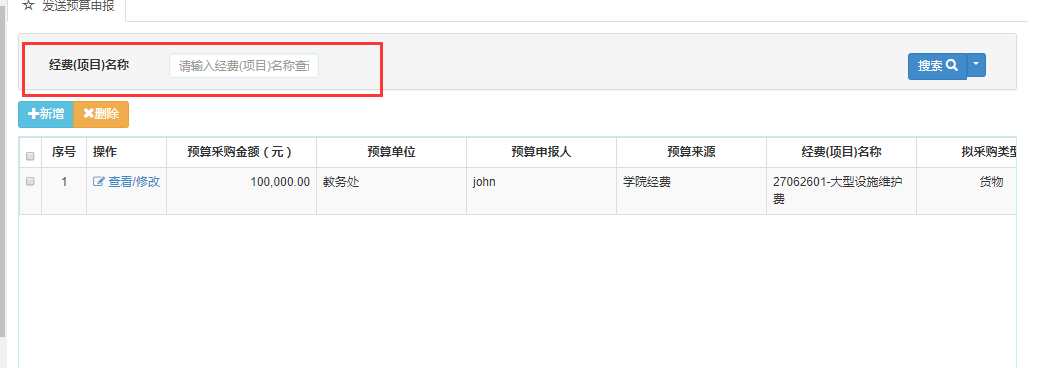 搜索条件根据用户自定义，暂设置为：经费（项目）名称。1.2.4、点击【新增】按钮，进行新增操作，如下图所示：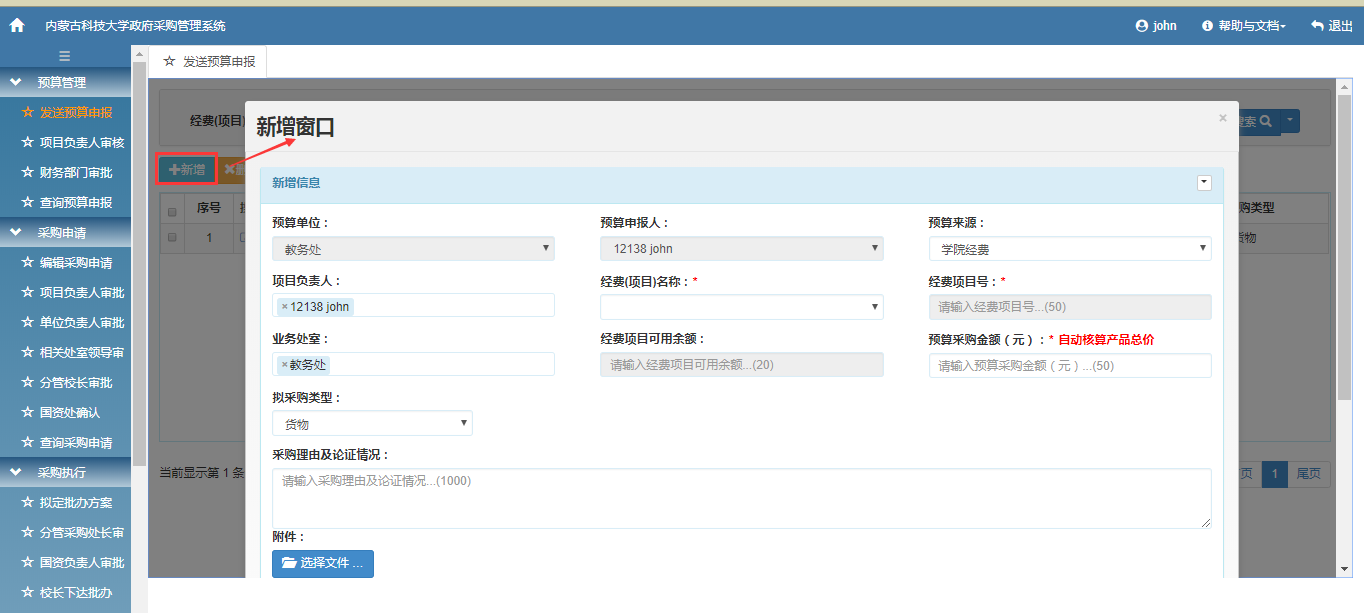 默认字段：由登录用户带入，如预算单位、预算申报人、项目负责人（可更改）、业务处室（可更改）。必填字段为：预算来源、项目负责人、预算采购金额、预算项目编号（要与财务查询系统进行核对）；选填字段：采购理由及论证情况附件：上传必要附件内容。1.2.5、点击【删除】按钮，进行删除操作，如下图所示：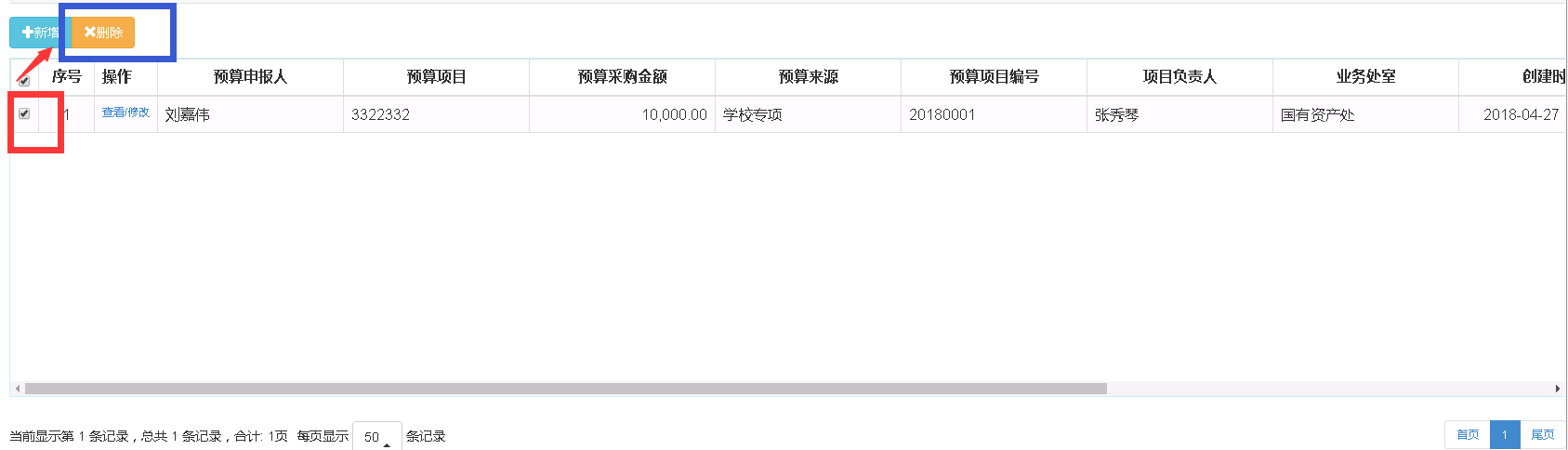 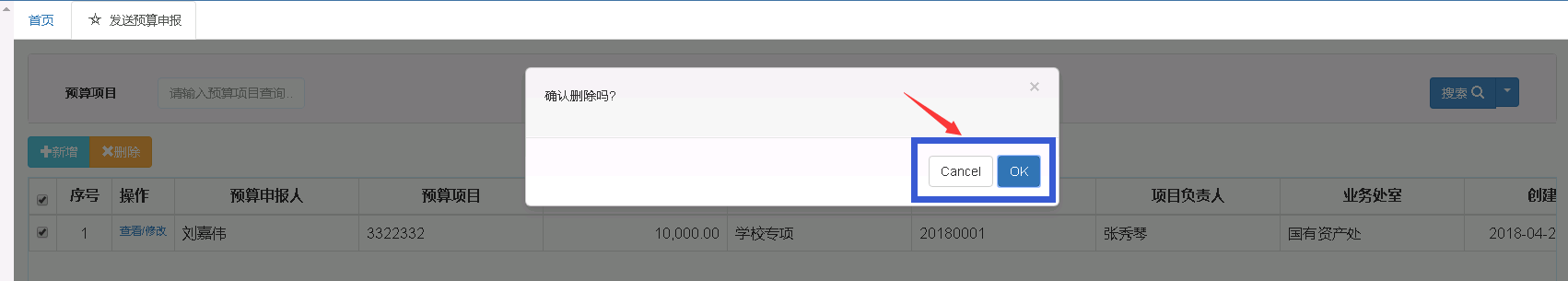 1.2.4、点击【查看、修改】按钮，进行查看、修改操作，如下图所示：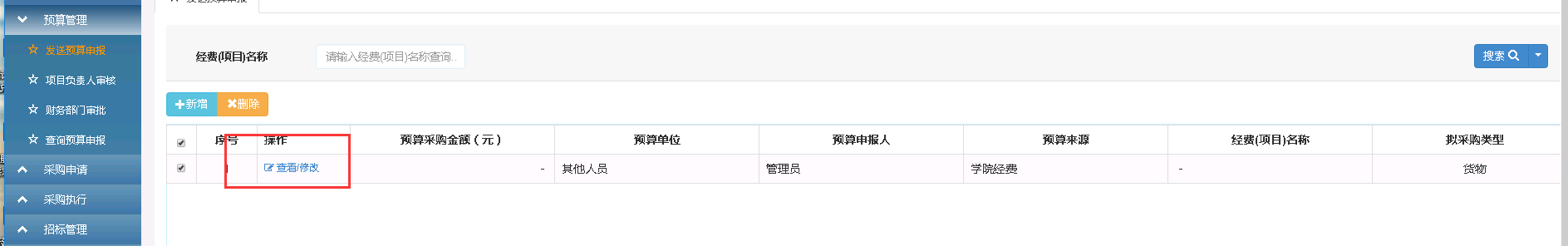 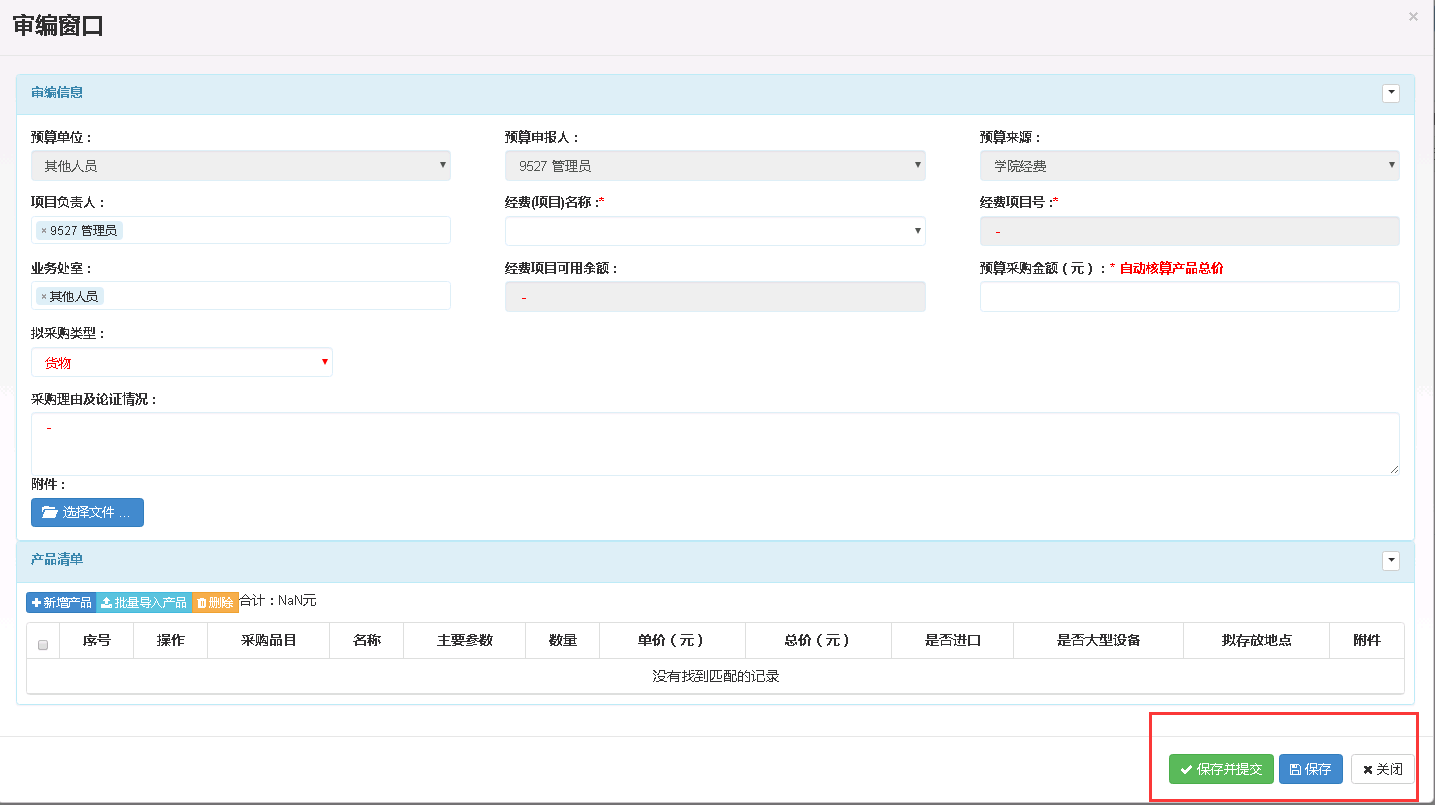 可修改内容项：预算项目、预算项目编号、预算采购金额。如查看，直接点击【关闭】按钮；如修改了部分内容，则点击【保存并提交】按钮，进行保存、提交操作，也可点击【保存】按钮，保存当前页内容不提交。1.3、项目负责人审批1.3.1、在【预算管理】菜单栏内，点击【项目负责人审批】按钮，如下图所示：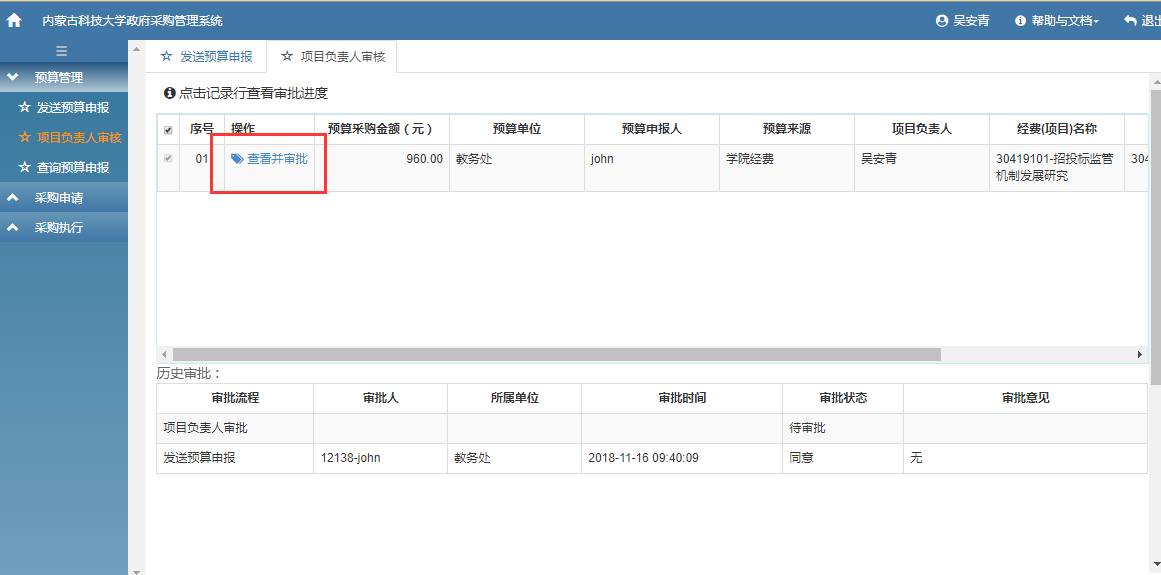 功能说明：显示需审核的预算申报信息，并可对申报信息进行查看、同意、拒绝等操作。1.3.2、点击【查看并修改】按钮，进行查看、审批操作，如下图所示：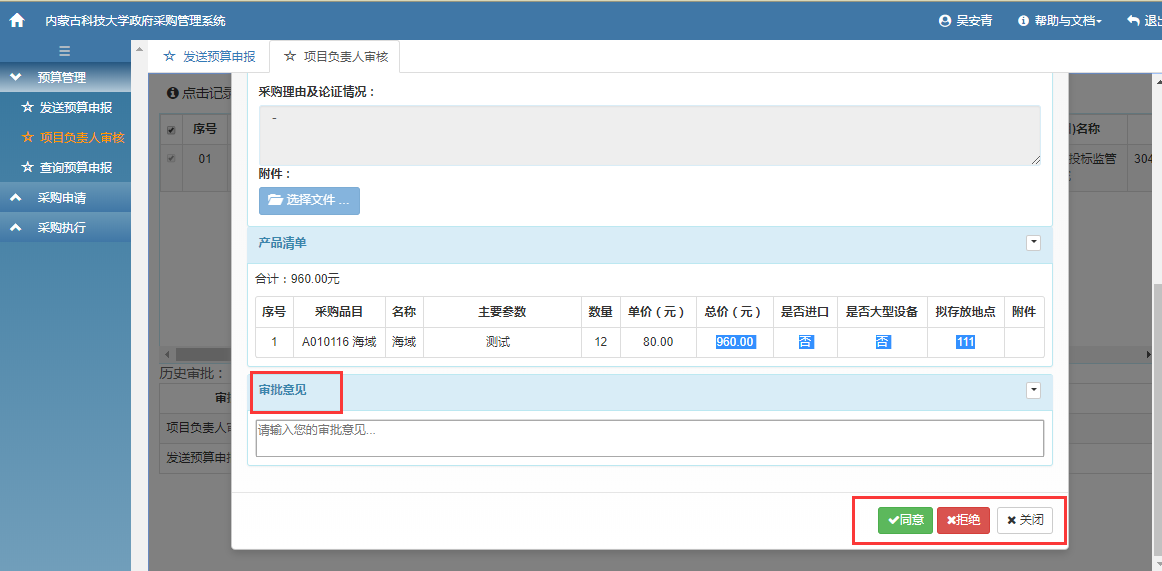 如查看，直接点击【关闭】按钮；如同意申请，点击同意按钮，不同意申请，填写审批意见，点击拒绝按钮。拒绝之后的记录，返回【发送预算申报】，由用户修改之后，重新发送2、采购申请2.1、编辑采购申请2.1.1字段说明 2.1.2、主界面在【采购申请】菜单栏内，点击【编辑采购申请】按钮，如下图所示：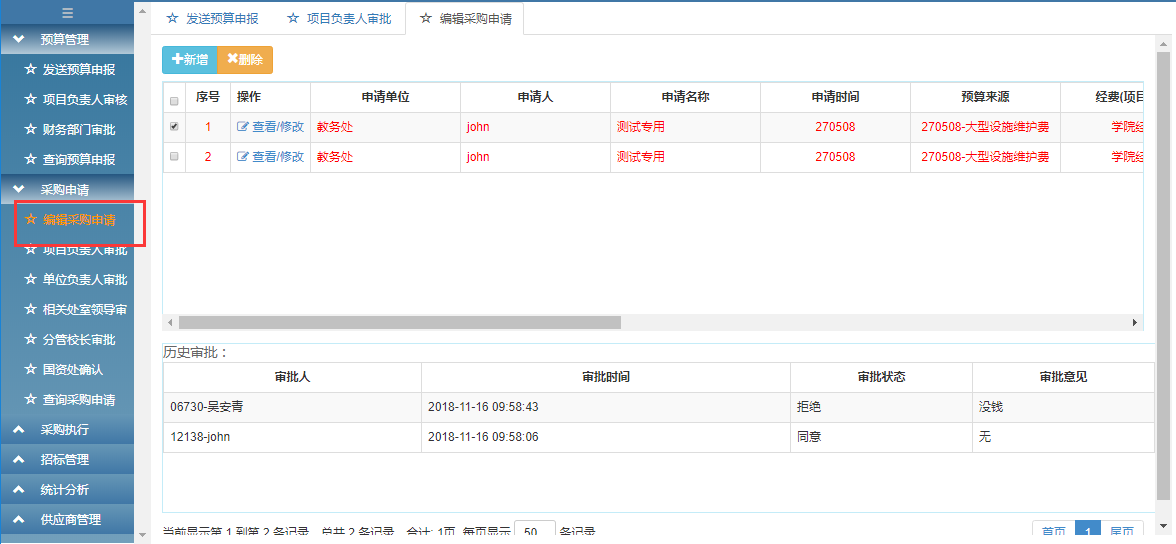 编辑采购申请界面可执行“新增”、“删除”；编辑采购申请列表包括申请单位、申请人、申请名称、申请时间、预算来源、经费名称、经费项目号、手机号码、申请采购方式、采购金额、采购类型、采购组织形式、业务主管部门2.1.3、新增窗口点击【新增】按钮，弹出“新增窗口”对话框，选择或输入相关信息，如下图所示：新增窗口对话框可对新增信息页面进行选择或填写。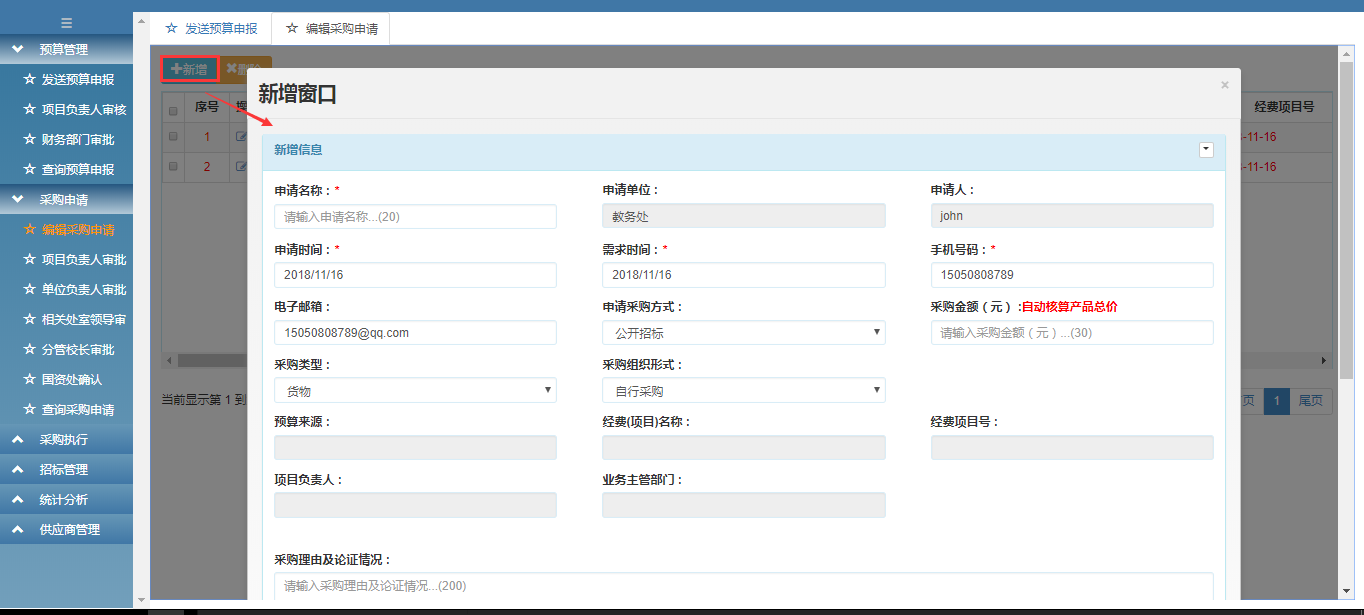 新增窗口对话框中相关信息也可通过导入附件文件的形式进行实现，如下图所示：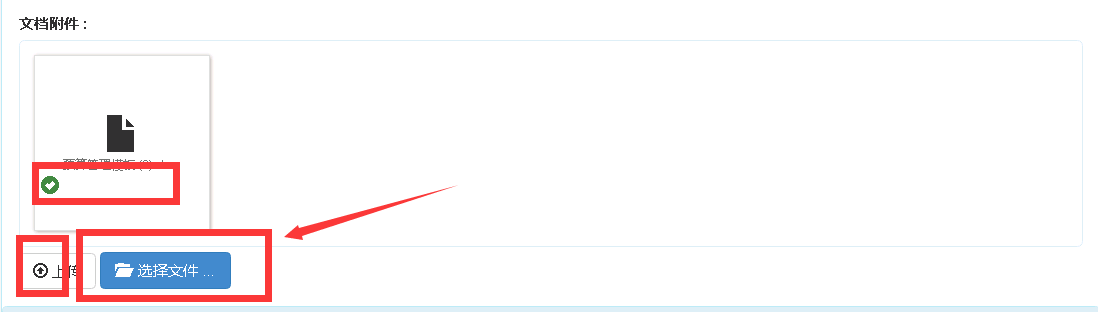 在“产品清单”中，可选择相应预算，预算可多个选择预算，如下图所示：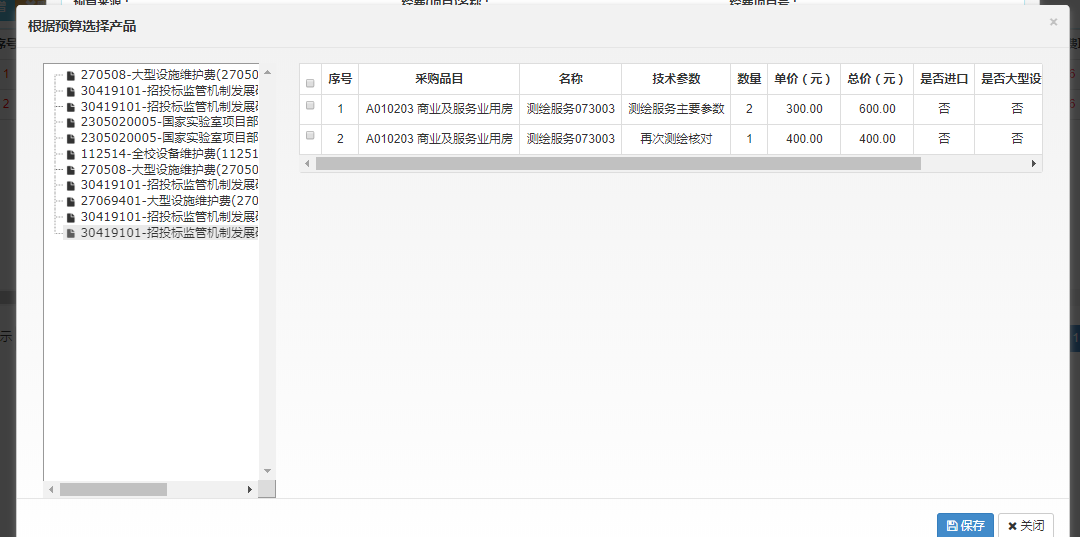 选择后点击修改，可以查看详情并修改单价（只能在预算金额内修改）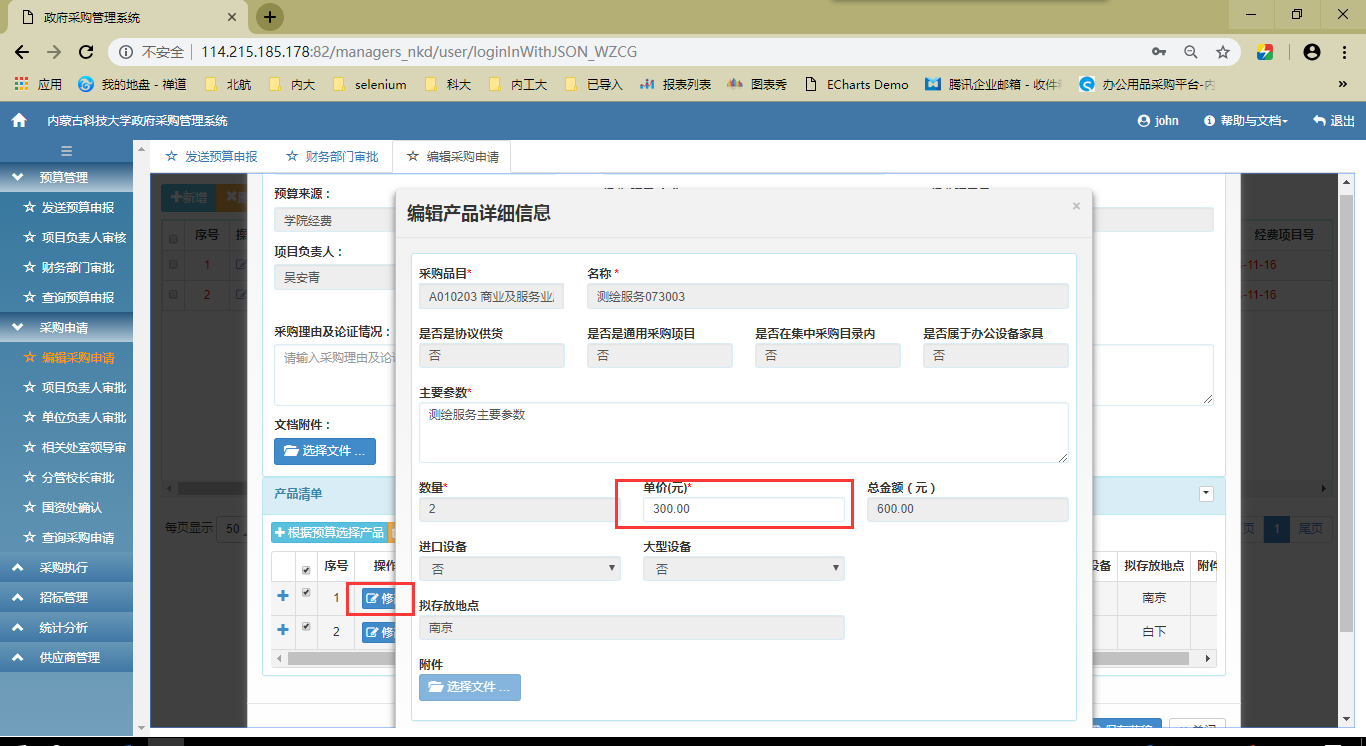 2.1.4、点击【删除】按钮，可选择申请列表的某条信息进行删除操作，如下图所示：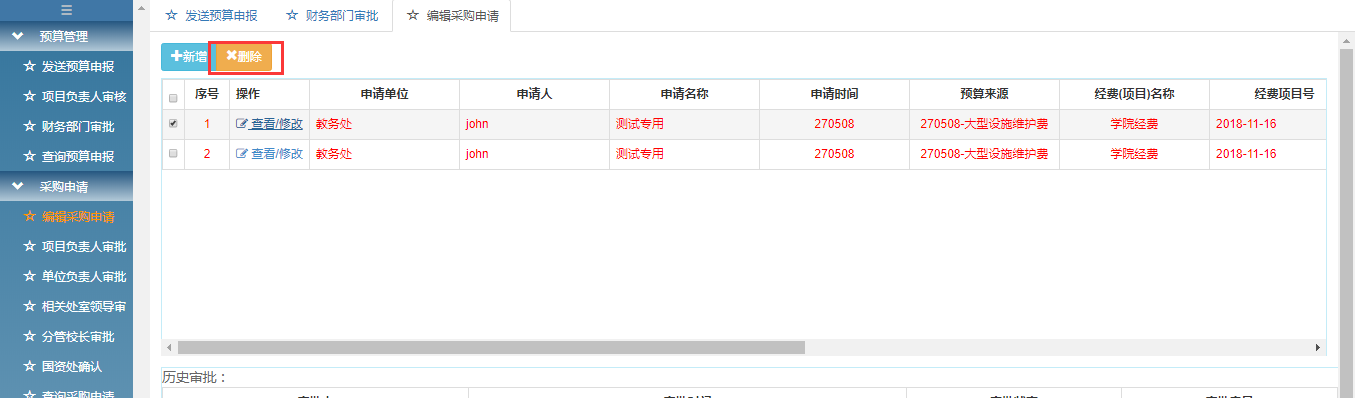 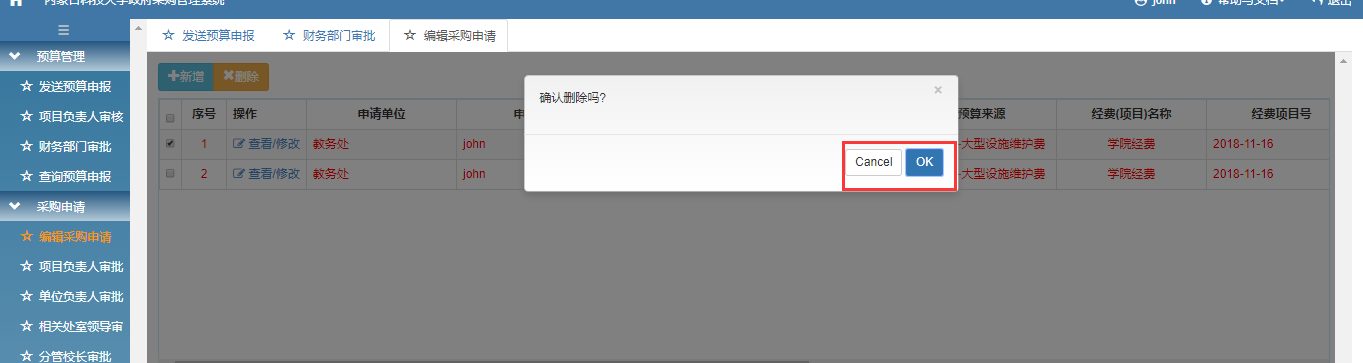 本界面支持保存草稿功能，能仅保存不提交申请2.2、项目负责人审批2.2.1、在【采购申请】菜单栏内，点击【项目负责人审批】按钮，如下图所示：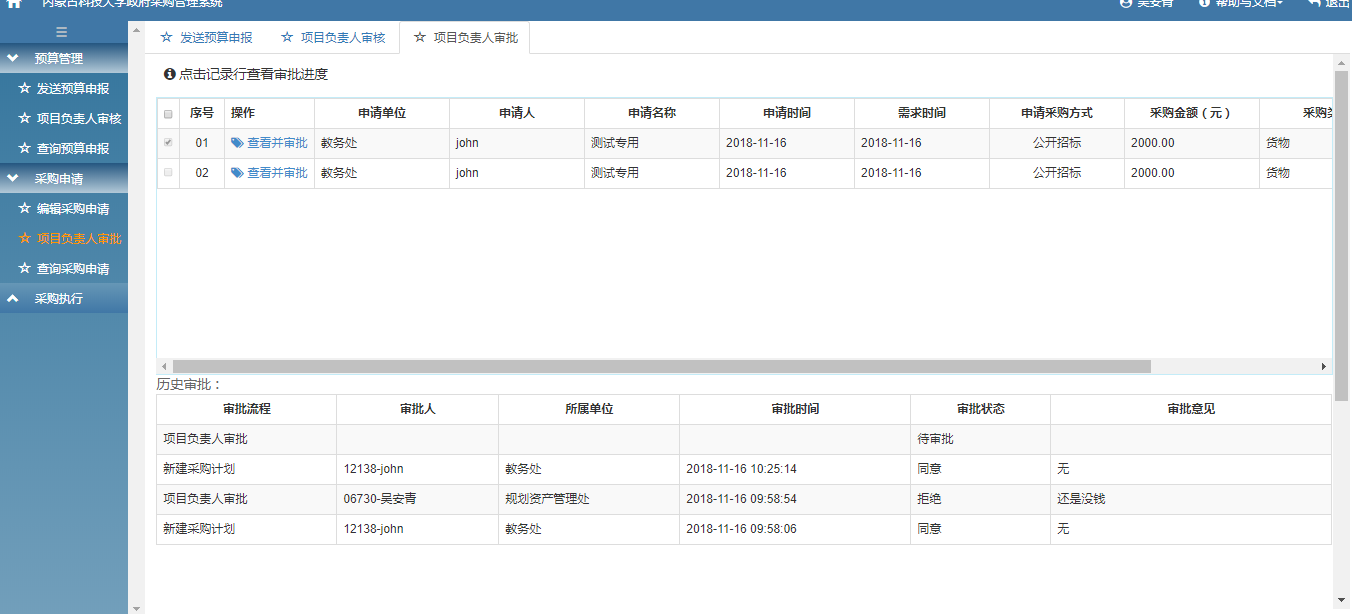 功能说明：显示需提交的采购申请信息，并可对申报信息进行查看、同意、拒绝等操作。2.2.2、点击【查看并修改】按钮，进行查看、修改操作，如下图所示：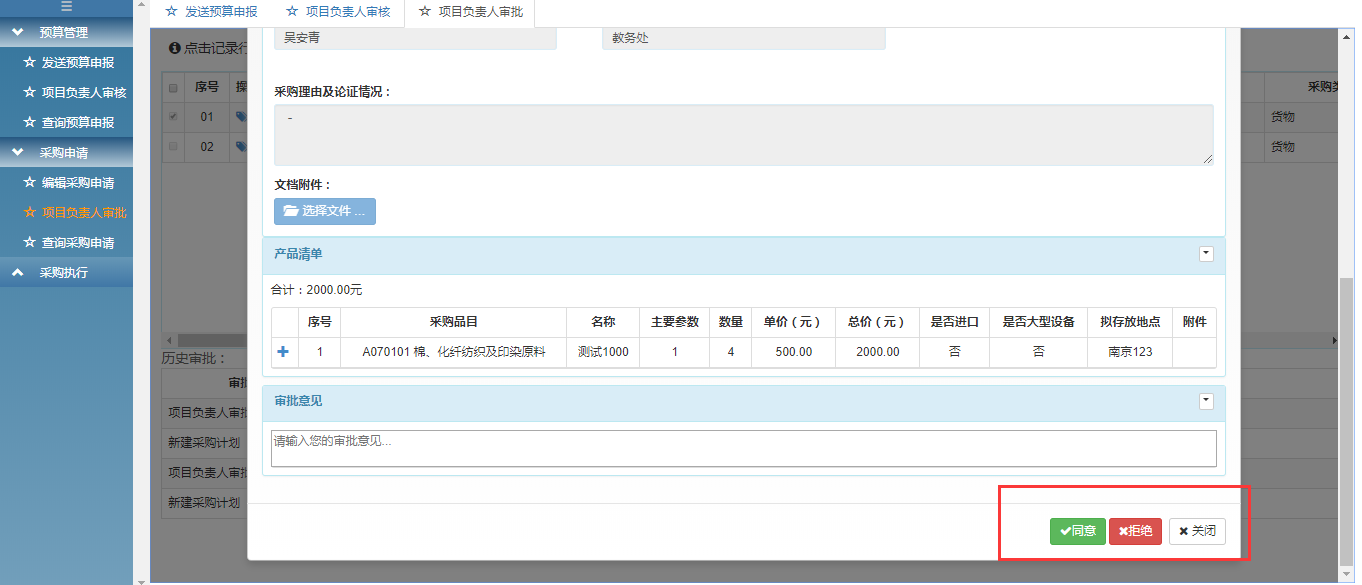 如查看，直接点击【关闭】按钮；如同意申请，点击同意按钮，不同意申请，填写审批意见，点击拒绝按钮。拒绝之后的记录，返回【编辑采购申请】，由用户修改之后，重新发送2.3、单位负责人审批功能说明：该功能可执行单位负责人对采购项目的审批操作。2.3.1、在【采购申请】菜单栏内，点击【单位负责人审批】按钮，如下图所示：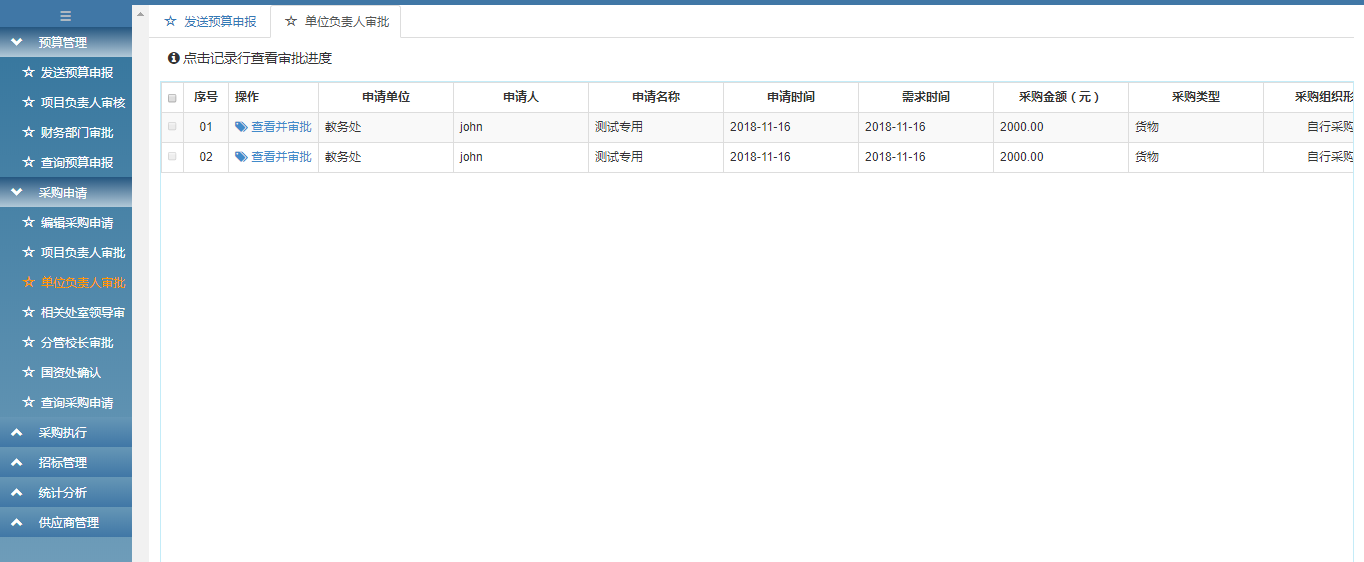 对申请列表内的项目可执行“查看、修改”、“同意”、“拒绝”操作。2.3.2、点击【查看并修改】按钮，进行查看、修改操作，如下图所示：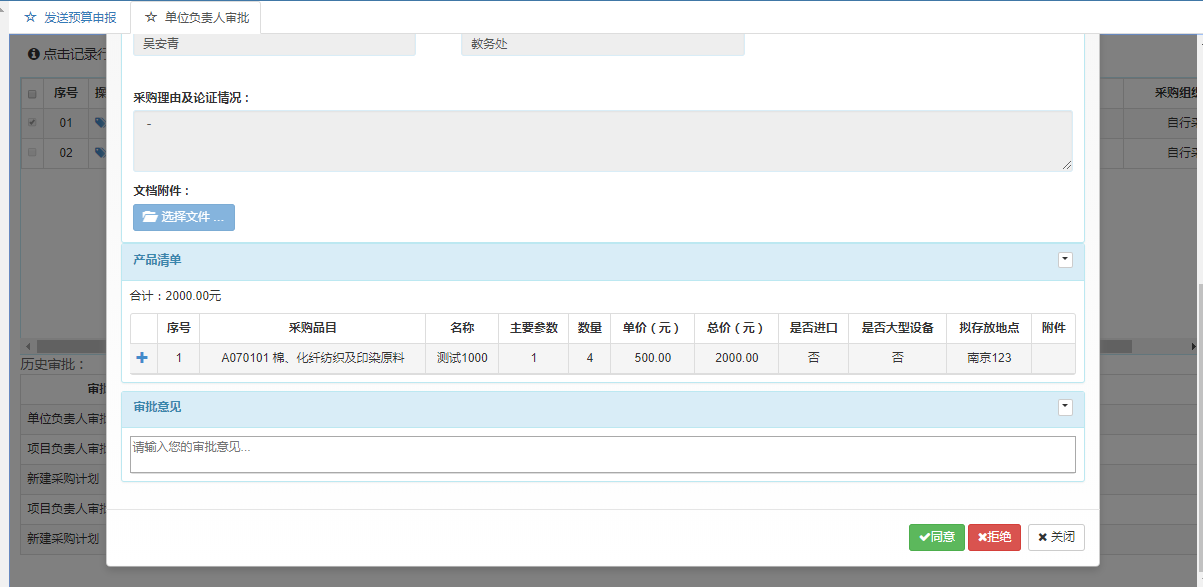 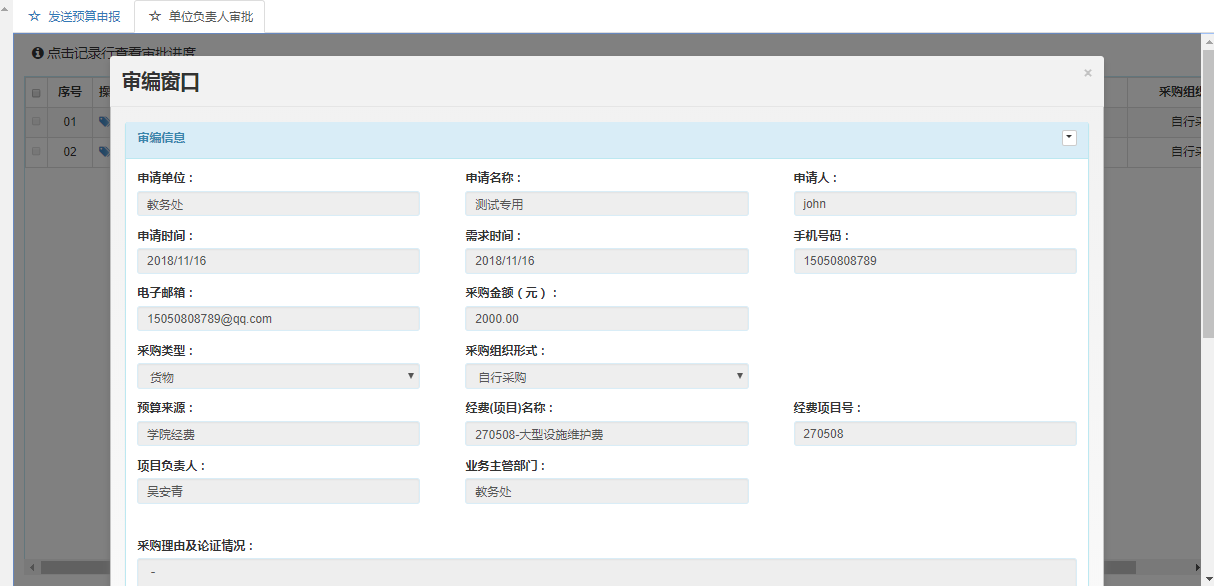 如查看，直接点击【关闭】按钮；如同意申请，点击同意按钮，不同意申请，填写审批意见，点击拒绝按钮。拒绝之后的记录，返回【编辑采购申请】，由用户修改之后，重新发送2.4、相关处室领导审批功能说明：该功能实现相关处室领导对采购项目的审批操作。2.4.1、在【采购申请】菜单栏内，点击【相关处室领导审批】按钮，如下图所示：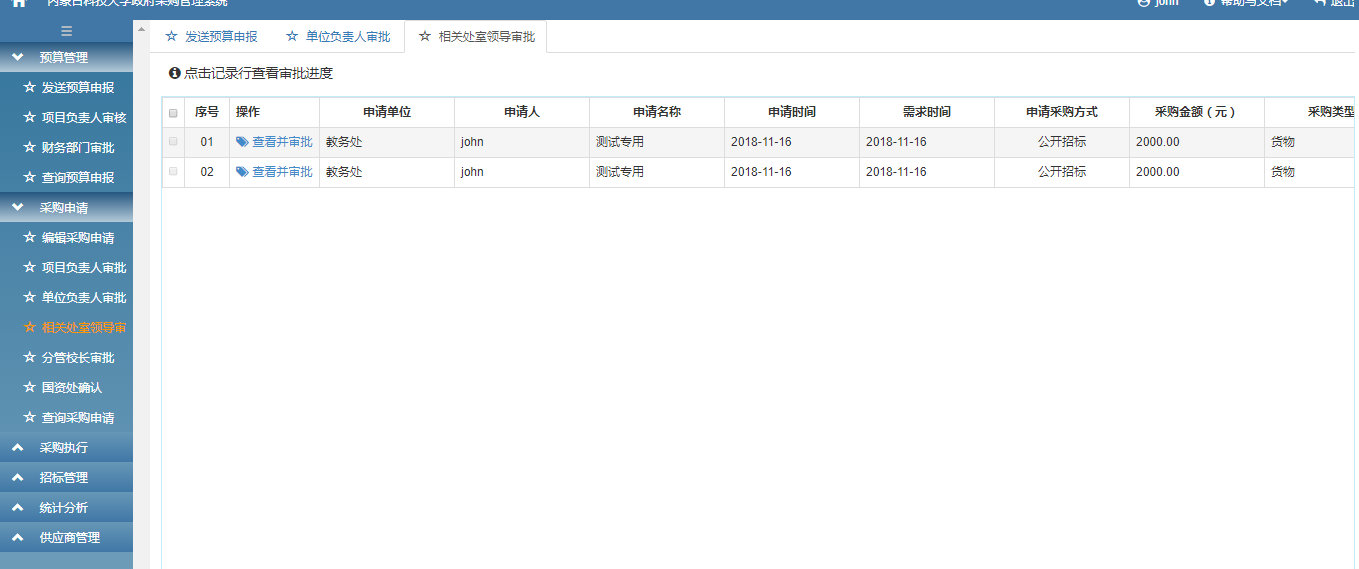 对申请列表内的项目可执行“查看、修改”、“同意”、“拒绝”操作。2.4.2、点击【查看、修改】按钮，进行查看、修改操作，如下图所示：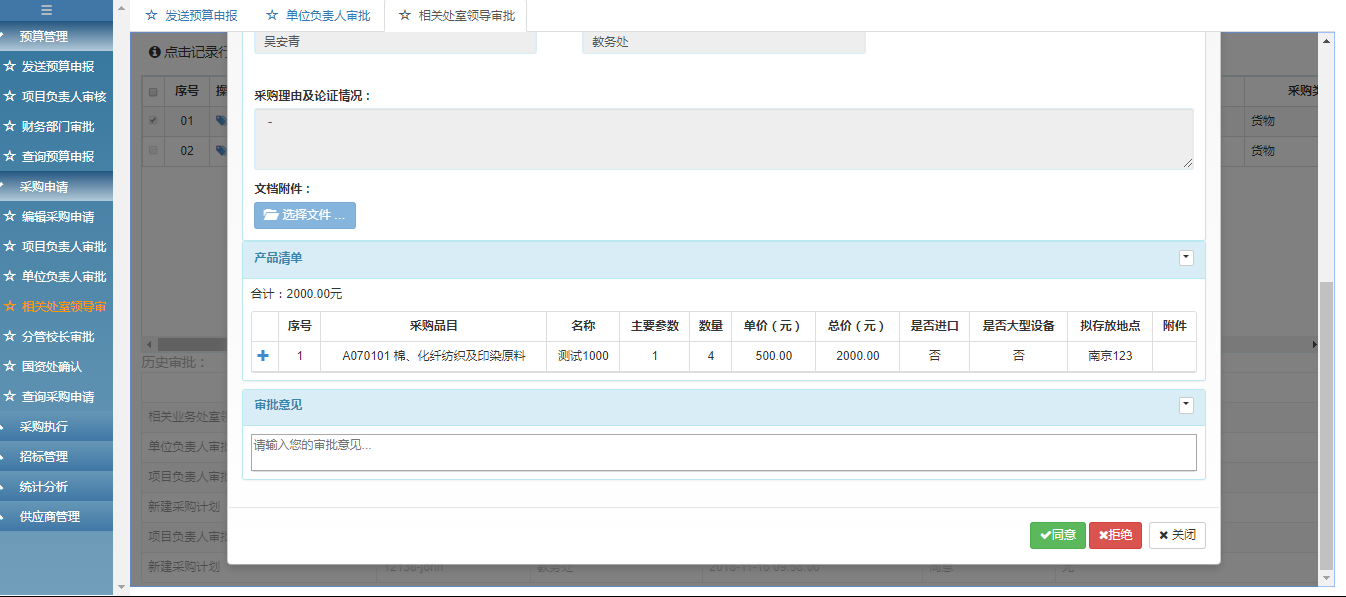 如查看，直接点击【关闭】按钮；如同意申请，点击同意按钮，不同意申请，填写审批意见，点击拒绝按钮。拒绝之后的记录，返回【编辑采购申请】，由用户修改之后，重新发送2.5、分管校长审批功能说明：该功能实现分管校长对采购项目的审批操作。2.5.1、在【采购申请】菜单栏内，点击【分管校长审批】按钮，如下图所示：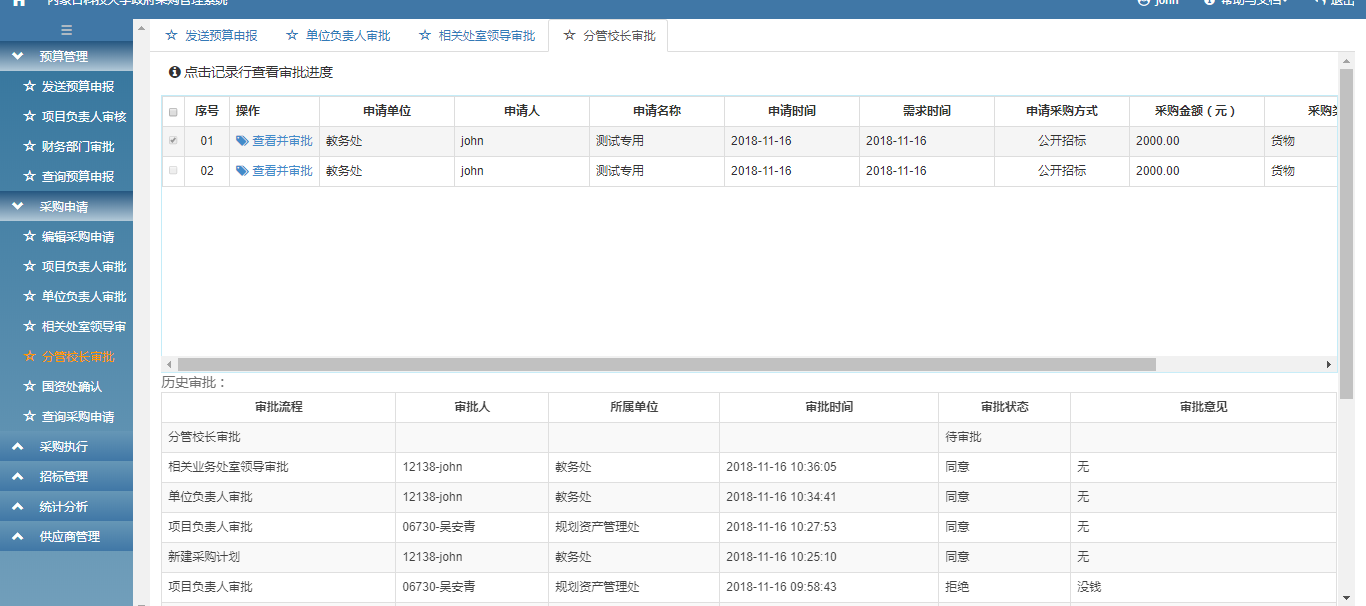 对申请列表内的项目可执行“查看、修改”、“同意”、“拒绝”操作。2.5.2、点击【查看、修改】按钮，进行查看、修改操作，如下图所示：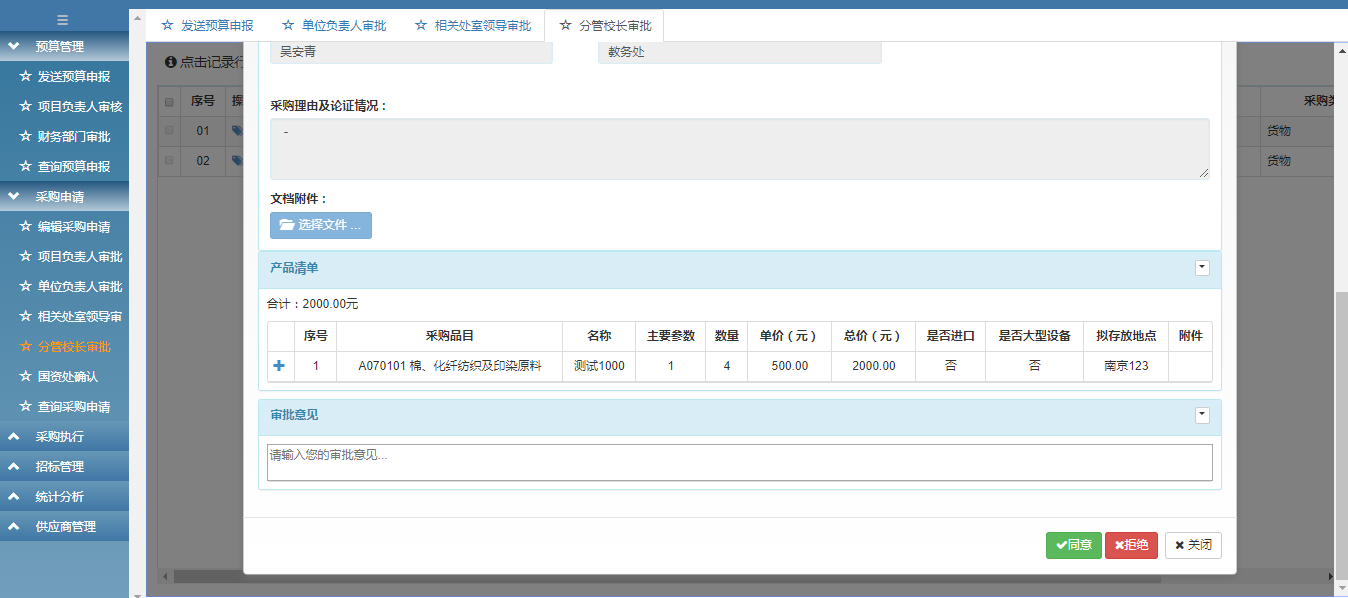 如查看，直接点击【关闭】按钮；如同意申请，点击同意按钮，不同意申请，填写审批意见，点击拒绝按钮。拒绝之后的记录，返回【编辑采购申请】，由用户修改之后，重新发送同意的情况下，【我的审批意见】不是必填项。可查看具体之前的审批状态。2.6、正校长审批功能说明：该功能实现正校长对采购项目的审批操作。2.5.1、在【采购申请】菜单栏内，点击【正校长审批】按钮，如下图所示：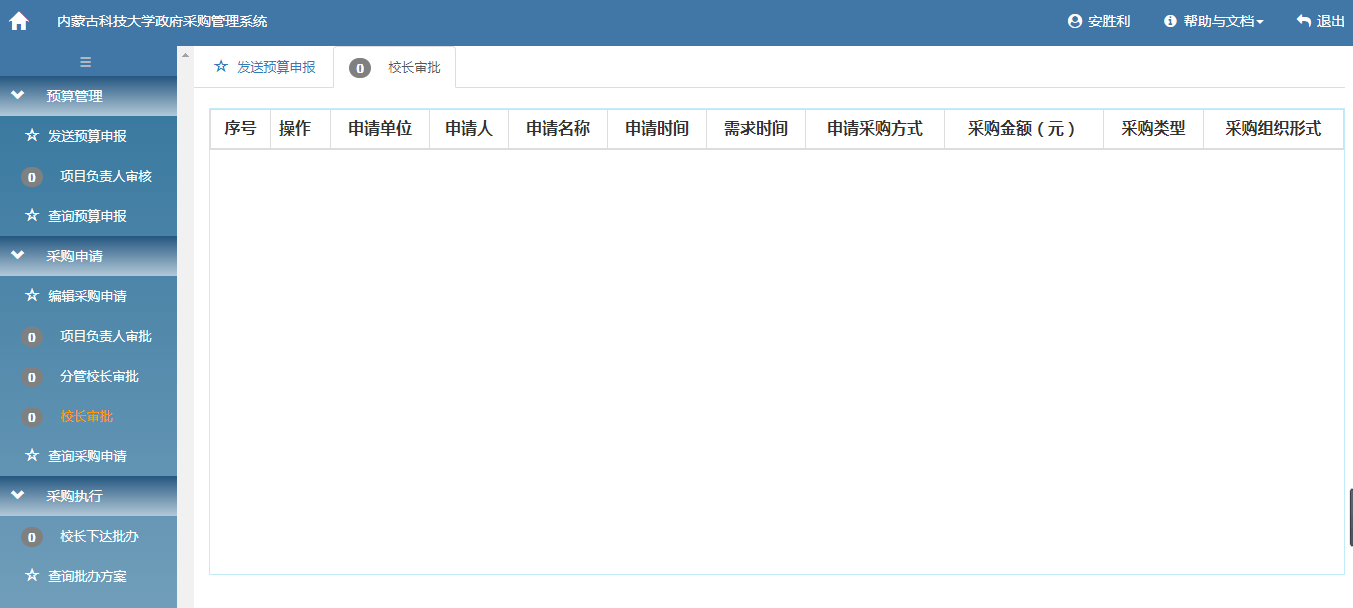 对申请列表内的项目可执行“查看、修改”、“同意”、“拒绝”操作。2.5.2、点击【查看、修改】按钮，进行查看、修改操作，如下图所示：如查看，直接点击【关闭】按钮；如同意申请，点击同意按钮，不同意申请，填写审批意见，点击拒绝按钮。拒绝之后的记录，返回【编辑采购申请】，由用户修改之后，重新发送同意的情况下，【我的审批意见】不是必填项。可查看具体之前的审批状态。2.6、国资处确认功能说明：该功能可对经审批的采购项目进行最后确认的操作。2.6.1、在【采购申请】菜单栏内，点击【国资处确认】按钮，如下图所示：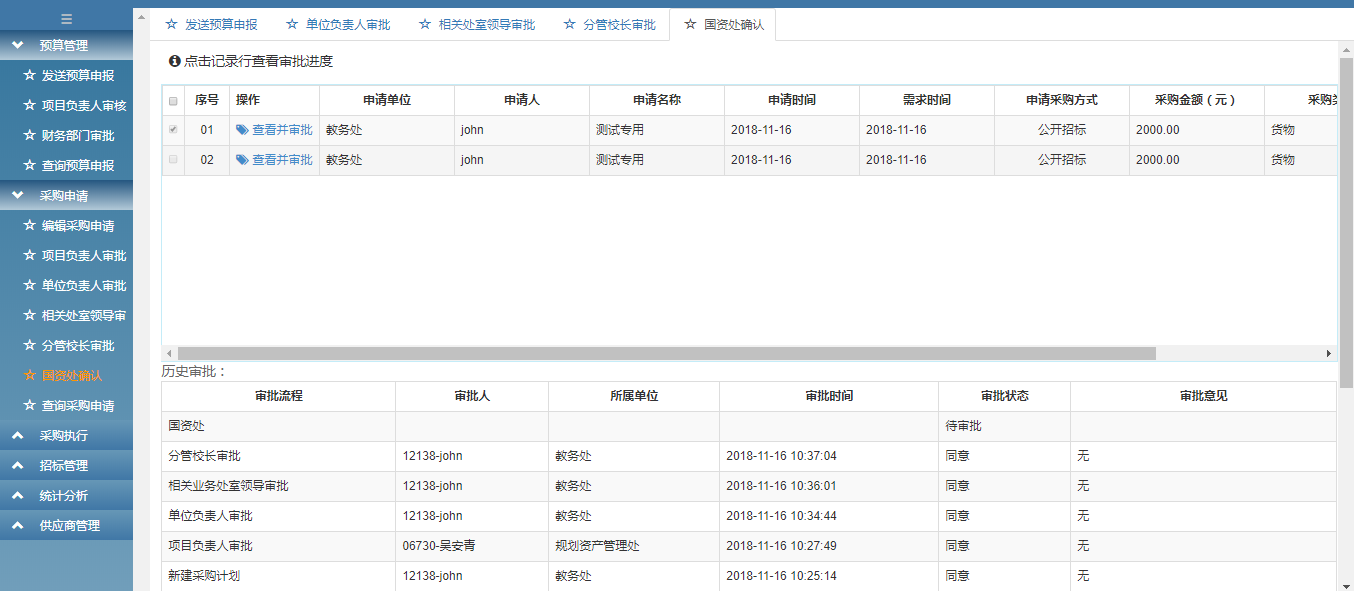 对申请列表内的项目可执行“查看、修改”、“同意”、“拒绝”操作。2.6.2、点击【查看、修改】按钮，进行查看、修改操作，如下图所示：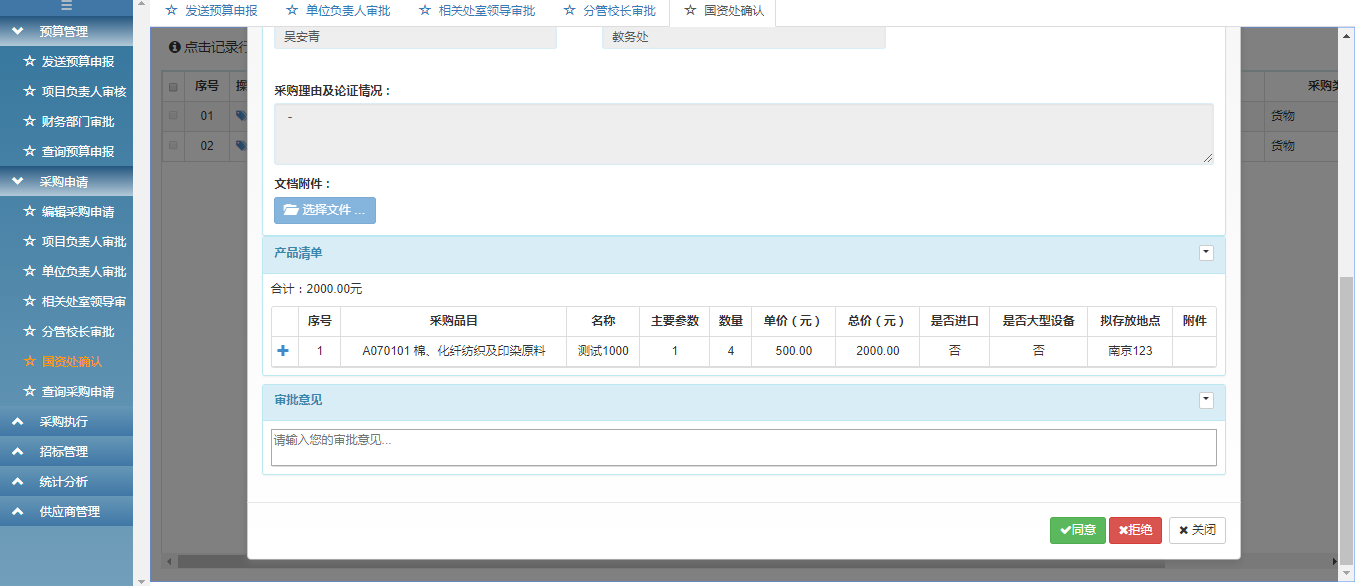 如查看，直接点击【关闭】按钮；如同意申请，点击同意按钮，不同意申请，填写审批意见，点击拒绝按钮。拒绝之后的记录，返回【编辑采购申请】，由用户修改之后，重新发送2.7、查询采购申请功能说明：该功能实现对所有采购项目的查询功能。2.7.1、在【采购申请】菜单栏内，点击【查询采购申请】按钮，如下图所示：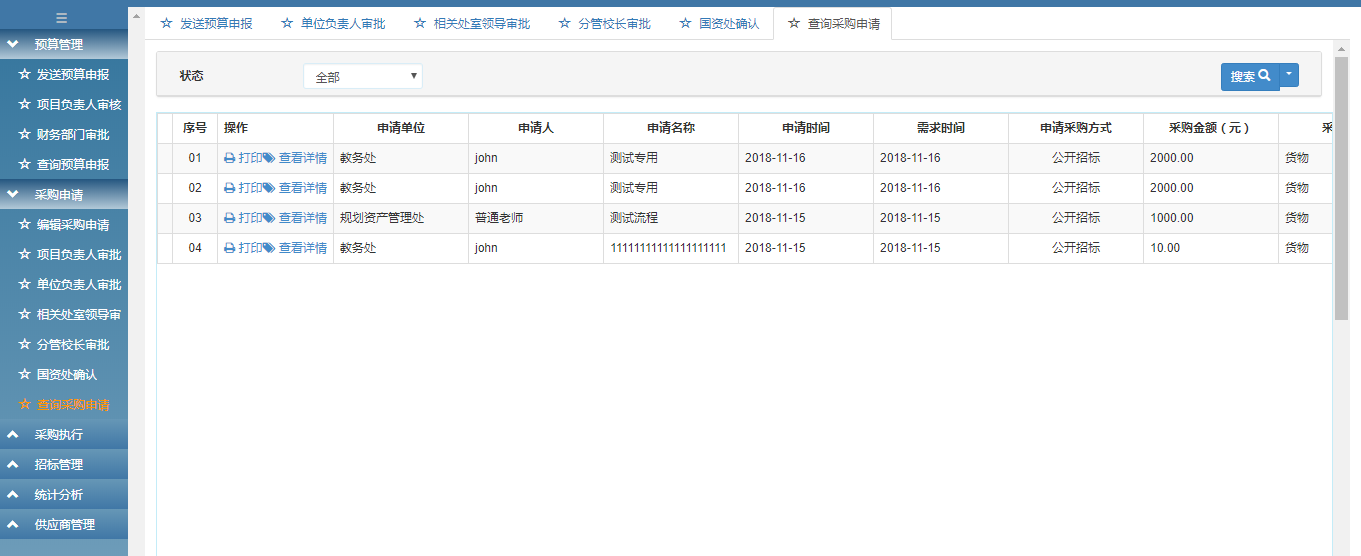 查询采购申请页面可执行【查看详情】和【打印】操作。序号字段名字段描述1预算申报人发送预算的申报人员2预算来源预算来源，可选项为：学院经费、学校专项、个人项目3项目负责人预算项目的负责人4预算(项目)名称预算项目名称，与财务查询系统进行核对 5经费项目编号经费项目编号，与财务查询系统进行核对6预算采购金额预算采购金额大小，与财务查询系统进行核对7业务处室预算相关业务处室8附件所需上传附件内容。序号字段名字段描述1申请名称采购申请名称2申请单位采购申请单位3申请人采购申请人4申请时间采购申请时间5需求时间采购需求时间6手机号码采购申请人手机号码7电子邮箱采购申请人电子邮箱8进口设备采购是否是进口设备10采购类型决定采购分类号，采购分类号只能查看到对应项目11文档附件所需上传附件内容。12名称采购产品清单名称13采购分类号采购清单所属分类号选择，一般分为货物、服务、工程14主要参数采购清单的技术指标描述15数量采购数量16单价采购清单单价17总价采购清单总价=采购清单单价*数量18申请采购方式采购方式，选择：公开招标、邀请招标、竞争性谈判、询价采购、单一来源19大型设备是否为大型设备